Иванов Иван ИвановичСистемный аналитик                                               Дата рождения: 10 января 1988 годаЭлектронная почта: ivanov@ivan.ruТелефон: 8900000000Город: МоскваПортфолио: ссылка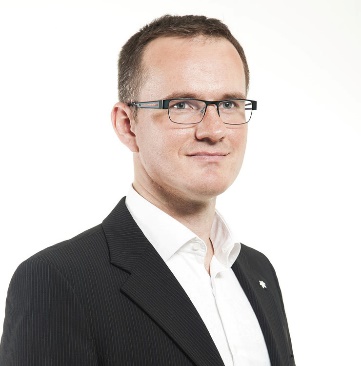 ПрофильРазработка основного программного обеспеченияПроектная документацияАнализ бизнес-моделейАнализ качестваОбучение пользователейОбразование 2005-2011г. ИГТУ Бакалавр, специальность "Информационные системы"2012 г. Институт ИТ Сертификат в области инжиниринга бизнес-процессовОпыт работыДекабрь 2015 — Июль 2019 ООО «Дилижанс» Системный аналитикИзучение организационных систем клиентовПеревод требований бизнеса в функциональные конструкцииОбучение персонала и пользователей работе с различным программным обеспечениемОктябрь 2012 — Январь 2015Компания "Планета" Старший аналитик данныхСбор и анализ данных при помощи различных фреймворковУстранение проблемы в ПОПрименение методов статистики для обнаружения бизнес-проблемДостиженияЛучшее предложение оптимизации процесса Х компании YСоздание авторского курса обучения пользователей по программе ZДополнительные сведенияВодительское удостоверение категории В, готовность к командировкам